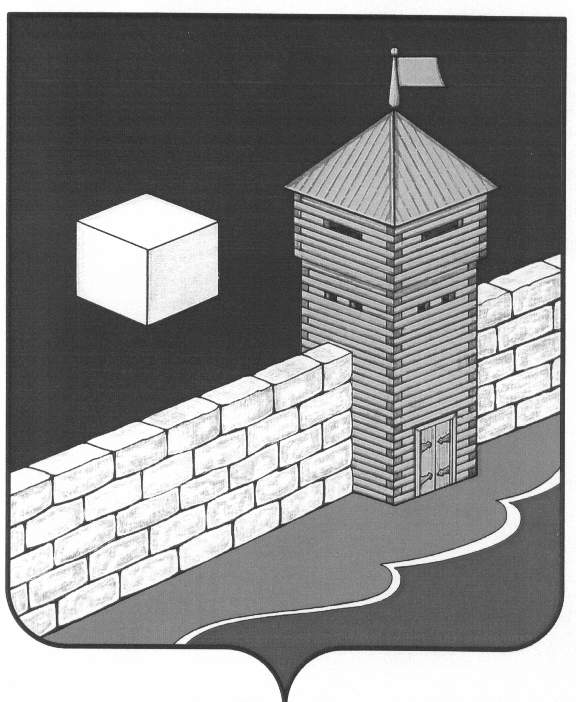 Совет   депутатов  Еманжелинского   сельского   поселенияР Е Ш Е Н И Е  456574, с. Еманжелинка, ул. Лесная  д. 2аОт  23.03.2016г.                                                                                             № 46Об утверждении рекомендаций публичных слушаний по исполнению бюджета Еманжелинскогосельского поселения  за 2015 годВ соответствии со статьёй 28 Федерального закона от 06.10.2003г №131 – ФЗ « Об общих принципах организации местного самоуправления в Российской Федерации»Совет депутатов Еманжелинского сельского поселенияр е ш а е т:1.Утвердить рекомендации публичных слушаний  от 09 марта 2016 года по исполнению бюджета Еманжелинского сельского поселения за 2015 год.2.Обнародовать данное решение в «Вестнике Еманжелинского сельского поселения».Председатель Совета депутатовЕманжелинского сельского поселения                                С.В. ЗагорскаяРЕКОМЕНДАЦИИпубличных слушаний по отчету об исполнении бюджетаЕманжелинского сельского поселения за 2015 год         Участникам публичных слушаний предлагается отметить следующие итоги исполнения бюджета Еманжелинского сельского поселения за 2015 год.         Общая сумма доходов бюджета Еманжелинского сельского поселения (вместе с финансовой помощью из других уровней бюджета) составила  32851,2 тыс. руб., при первоначальном плане 14562,7 тыс. руб., что составило 225,6 %.         Сумма собственных доходов на 01.01.2016 года составила 16035,4 тыс. руб., при первоначальном плане 4360,0 тыс. руб., исполнение составило  367,8 % . В собственных доходах налоговые доходы планировались на 2015 год в сумме 3710,0тыс. руб., исполнение составило 4705,9,8 тыс. руб., или 126,8 %. Неналоговые доходы планировались на 2015 год в сумме 650,0 тыс. руб., исполнение составило 11329,4 тыс. руб., уточнение по доходам составило 6805,9 тыс. рублей или 166,4 %.       Финансовая помощь из областного и районного бюджета составила 16815,9 тыс. руб., при первоначальном плане на 2015 год 10202,7 тыс. руб., или  164,8 %. Перевыполнение от первоначального планирования  связано  с поступлением в бюджет Еманжелинского сельского поселения дополнительных дотаций в сумме 6613,2тыс. руб.,  в том числе:на компенсацию расходов ЖКХ                                                             1000,0Приобретение автомобиля для нужд администрации 			     285,5Газификация ул. Дорожная							      83,0Приобретение контейнеров для ТБО					      33,0Завершение строительства газовой котельной (теплосети)	                2184,0Капитальный ремонт сетей теплоснабжения	                    	               2478,3Буртовка мусора на полигоне с.Таянды					     61,8Устройство водопровода ул. Заречная с. Еманжелинка		     80,0Компенсация расходов на ком. услуги работникам культуры	      41,8Пуско-наладочные работы системы газопотребления ул. Дорожная   22,4Зар.пл. работникам администрации (повышение 5%)			       90,9Зар.пл. работникам культуры (библиотека) (повышение 5%)	       25,1Приобретение и монтаж шкафа ШУН на скважине п. Депутатский    130,0Новогодние подарки детям							       97,4Полученные доходы позволили обеспечить финансирование расходов местного бюджета, направленных на повышение уровня качества жизни населения Еманжелинского сельского поселения.          Общая сумма расходов местного бюджета  в 2015 году составила 28128,4 тыс. руб., при первоначальном плане на 2015 год 14562,7  тыс. руб.,  или 193,1 % .          Произведено своевременное и в полном объеме финансирование таких социально значимых расходов как заработная плата, расчеты за потребление топливо - энергетических  ресурсов, ремонтные работы, благоустройство территории поселения, оказана помощь малообеспеченным гражданам сельского поселения и другие.         Также из бюджета поселения в бюджет Еткульского муниципального района были направлены денежные средства в виде межбюджетных трансфертов в сумме 10,0 тыс. руб.,  на передачу части полномочий по регулированию вопросов в сфере жилищно-коммунальных услуг.          Просроченной дебиторской и кредиторской задолженности на 01.01.2016 года у администрации нет.       Для дальнейшего улучшения ситуации по наполняемости доходной части  местного бюджета, для обеспечения своевременного и эффективного расходования бюджетных средств, дальнейшего совершенствования методов управления финансами с целью достижения конечного результата - повышение уровня жизни населения Еманжелинского сельского поселения- участники публичных слушаний рекомендуют:РЕКОМЕНДОВАТЬ:1. Совету  депутатов Еманжелинского сельского поселения:1.1. рассмотреть отчет об исполнении местного бюджета за 2015 год и принять решение в соответствии с нормативно- правовыми актами Еманжелинского сельского поселения;1.2. в 2016 году продолжить  контроль  за  полнотой и своевременностью освоения средств местного бюджета.2.Администрации Еманжелинского сельского поселения:  продолжить работу направленную:2.1. на повышение уровня собираемости платежей в местный бюджет; на оптимизацию   расходов местного бюджета; 2.2. обеспечить выявление дополнительных резервов увеличения поступлений в местный бюджет неналоговых доходов,  в том числе за счет повышения эффективности управления имуществом, находящимся в муниципальной собственности Еманжелинского сельского поселения, и контроля за своевременным и полным поступлением неналоговых платежей. 2.3.разработать мероприятия, направленные на обеспечение своевременного и равномерного финансирования расходов местного бюджета, недопущения нецелевого и неэффективного расходования средств местного бюджета;2.4.обнародовать  настоящие рекомендации в «Вестнике» Еманжелинского сельского поселения.Совет   депутатов  Еманжелинского   сельского   поселенияР Е Ш Е Н И Е456574, с. Еманжелинка, ул. Лесная  д. 2аОт  23.03.2016г.                                                                                             № 48О  внесении  изменений  в решение Совета депутатов Еманжелинскогосельского  поселения от 23.12.2015 года № 27  «О бюджете Еманжелинского сельскогопоселения  на 2016 год»         Рассмотрев обращение администрации Еманжелинского сельского поселения о внесении изменений в решение Совета депутатов Еманжелинского сельского поселения от 23.12.2015г. № 27 «О бюджете Еманжелинского сельского поселения  на 2016 год » в связи с  увеличением поступления  доходовСовет   депутатов  Еманжелинского   сельского   поселенияр е ш а е т:Внести  следующие  изменения  в решение  Совета  депутатов  Еманжелинского   сельского  поселения от 23.12.2015  года  № 27 «О  бюджете  Еманжелинского  сельского  поселения  на  2016 год»: 1. В пункте 1 слова «общий объем доходов местного бюджета в сумме 15106,57тыс. рублей, в том числе безвозмездные поступления от других бюджетов бюджетной системы Российской Федерации в сумме 10724,57тыс. рублей заменить словами «общий объем доходов местного бюджета в сумме   15632,67тыс. рублей, в том числе безвозмездные поступления от других бюджетов бюджетной системы Российской Федерации в сумме 11250,67тыс. рублей», слова «общий объем расходов местного бюджета в сумме 15106,57тыс. рублей,  заменить словами «общий объем расходов местного бюджета в сумме 16018,7тыс. рублей»;2.Дополнить пункт 1 словами «Установить размер дефицита местного бюджета на 2016 год в сумме  386,0 тыс. рублей. Направить на покрытие дефицита местного бюджета на 2016 год поступления из источников финансирования дефицита местного бюджета Еманжелинского сельского поселения согласно приложению 10 к настоящему решению»;3.Приложения 4,5  принять в новой редакции.Глава Еманжелинского сельского поселения                                  О.Л. Бобырев   Приложение 10                                                                       к   решению Совета депутатов Еманжелинского    сельского  поселения № 27  от 23.12.2015 года                                                                      «О бюджете Еманжелинского сельского               поселения на 2016 год»       Источники финансирования дефицита местного бюджета Еманжелинского сельского поселения на 2016 год	тыс.руб.Приложение 5к решению Совета депутатов Еманжелинского сельского поселения «О бюджете Еманжелинского сельского поселения на 2016 год»                     от 23.12.2015 года № 27Ведомственная структурарасходов местного бюджета  на 2016 год(тыс. руб.)Расшифровка по изменению годового плана по доходам и расходам Еманжелинского поселения по состоянию на 01.03.2016г.Тыс. руб.Сумма первоначально утвержденного бюджета по доходам               15106,57Уточненный план по доходам                                                                 15632,67Сумма изменений от первоначального   плана                                      526,10в том числе: дополнительные дотации из районного бюджета      526,10-Субвенции местным бюджетам (компенсация ком. услугучреждениям культуры)							79,2-Увеличение дорожного фонда (в связи с остатком денежныхсредств в бюджете района)							446,9из дополнительных доходов поселения                                                0,00Изменения по поступлениям от других бюджетовПервоначальный план на 2016 год                                                          10724,57Уточненный план                                                                                      11250,67Сумма изменений от первоначального плана                                         526,10Изменения по расходам Первоначальный план на 2016 год                                                           15106,57Уточненный план                                                                                       16018,7Сумма изменений от первоначального плана                                          912,1В том числе  дополнительные поступления из района                           526,10Из дополнительных доходов поселения                                                   0,00С остатка средств на 01.01.2016386,0В том числе:Ремонт санузла в здании администрации					99,96Приобретение автошин							99,96Приобретение стульев в администрацию                                                12,96Приобретение гирлянд                                                                               33,6Приобретение театральных кресел в ДК                                                 98,42Ремонт входной группы в Депутатской библиотеке                              31,0Материальная помощь при  смерти близкого родственника                 6,72Приобретение сладких призов на фестиваль                                           3,4Зам. главного бухгалтера                                                                      В.Н. ШтиноваСовет   депутатов  Еманжелинского   сельского   поселенияР Е Ш Е Н И Е  456574, с. Еманжелинка, ул. Лесная  д. 2аОт  23.03.2016г.                                                                                                                  № 55Об утверждении Порядка предоставления и проверки достоверности сведений о доходах, расходах, об имуществе и обязательствах имущественного характерадля лиц, замещающих муниципальные должности Еманжелинского сельского поселенияСовет депутатов Еманжелинского сельского поселенияр е ш а е т:1.Утвердить прилагаемый Порядок предоставления и проверки достоверности сведений о доходах, расходах, об имуществе и обязательствах имущественного характера для лиц, замещающих муниципальные должности Еманжелинского сельского поселения.2.Настоящее решение вступает в силу со дня его подписания.3.Обнародовать данное решение в «Вестнике Еманжелинского сельского поселения» и на сайте Еткульского муниципального района на странице Еманжелинского сельского поселения.Глава Еманжелинского сельского поселения                          О.Л. Бобырев        УТВЕРЖДЕН: решением Совета депутатовЕманжелинского сельского поселенияот 23.03.2016 г. № 55Порядокпредоставления и проверки достоверности сведений о доходах, расходах,об имуществе и обязательствах имущественного характера для лиц,замещающих муниципальные должности Еманжелинского сельского поселения1. Настоящий  Порядок определяет:1) порядок представления лицами, замещающими муниципальные должности в  Еманжелинском сельском поселении, сведений о полученных ими доходах, расходах, об имуществе, принадлежащем им на праве собственности, и об их обязательствах имущественного характера, а также сведений о доходах супруги (супруга) и несовершеннолетних детей, об имуществе, принадлежащем им на праве собственности, и об их обязательствах имущественного характера (далее - сведения о доходах, расходах, об имуществе и обязательствах имущественного характера);2) порядок осуществления проверки достоверности и полноты сведений о доходах, расходах, об имуществе и обязательствах имущественного характера, представляемых  лицами, замещающими муниципальные должности Еманжелинского сельского поселения.2. Сведения о доходах, расходах, об имуществе и обязательствах имущественного характера, в том числе сведения о счетах (вкладах) и наличных денежных средствах в иностранных банках, расположенных за пределами территории Российской Федерации, о государственных ценных бумагах иностранных государств, облигациях и акциях иных иностранных эмитентов, о недвижимом имуществе, находящемся за пределами территории Российской Федерации, об обязательствах имущественного характера за пределами территории Российской Федерации, в соответствии с настоящим Порядком представляют лица, замещающие муниципальные должности Еманжелинского сельского поселения, установленные пунктами 1,  статьи 23 и пунктом 1 статьи 30 Устава Еманжелинского сельского поселения, а также депутаты, замещающие должности в Совете депутатов Еманжелинского сельского поселения, в соответствии  со ст. 7.1.  Федерального  закон от 25 декабря 2008 года № 273-ФЗ «О противодействии коррупции». Данные сведения предоставляются также за супруга (супругу) и несовершеннолетних детей.3. Сведения о доходах, расходах, об имуществе и обязательствах имущественного характера представляются по форме справки, утвержденной Указом Президента Российской Федерации от 23 июня 2014 года № 460 «Об утверждении формы справки о доходах, расходах, об имуществе и обязательствах имущественного характера и внесении изменений в некоторые акты Президента Российской Федерации», в  сроки, установленные действующим законодательством.4.  Лицо, замещающее муниципальную должность Еманжелинского сельского поселения, представляет ежегодно сведения о доходах, расходах, об имуществе и обязательствах имущественного характера, предусмотренные пунктом 8 Положения «О представлении гражданами, претендующими на замещение государственных должностей Российской Федерации, и лицами, замещающими государственные должности Российской Федерации, сведений о доходах, расходах, об имуществе и обязательствах имущественного характера», утвержденного Указом Президента Российской Федерации от 18 мая 2009 года № 558.5. Лица, замещающие муниципальные должности Еманжелинского сельского поселения представляют сведения о доходах, расходах, об имуществе и обязательствах имущественного характера должностному лицу органа местного самоуправления, ответственному за работу по профилактике коррупционных и иных правонарушений, по месту замещения должности. 6. Лицо, ответственное за работу по профилактике коррупционных и иных правонарушений органов местного самоуправления, информирует в течение трех дней с момента окончания срока предоставления сведений постоянную комиссию по мандатам, законодательству и местному самоуправлению Совета депутатов Еманжелинского сельского поселения о представлении (не предоставлении) сведений о доходах, расходах, об имуществе и обязательствах имущественного характера лицами, замещающими муниципальные должности Еманжелинского сельского поселения.7. В случае если лицо, замещающее муниципальную должность, обнаружило, что в представленных им сведениях о доходах, расходах, об имуществе и обязательствах имущественного характера не отражены или не полностью отражены какие-либо сведения, либо имеются ошибки, оно вправе представить уточнённые сведения в течение месяца после окончания срока, указанного в статье 3 настоящего Порядка. 8. В случае непредставления по объективным причинам лицом, замещающим муниципальную должность Еманжелинского сельского поселения, сведений о доходах, расходах, об имуществе и обязательствах имущественного характера супруги (супруга) и несовершеннолетних детей должностное лицо, ответственное за работу по профилактике коррупционных и иных правонарушений, уведомляет об этом Комиссию по конфликтам интересов Совета депутатов Еманжелинского сельского поселения, на заседании которой данный факт подлежит рассмотрению.9. Сведения о доходах, расходах, об имуществе и обязательствах имущественного характера, представляемые в соответствии с настоящим Порядком лицами, замещающими муниципальные должности Еманжелинского сельского поселения, являются сведениями конфиденциального характера, если федеральным законом они не отнесены к сведениям, составляющим государственную тайну.10. Работники органов местного самоуправления Еманжелинского сельского поселения, в должностные обязанности которых входит работа со сведениями о доходах, расходах, об имуществе и обязательствах имущественного характера, виновные в их разглашении или использовании в целях, не предусмотренных законодательством Российской Федерации, несут ответственность в соответствии с законодательством Российской Федерации.11. Сведения о доходах, расходах, об имуществе и обязательствах имущественного характера, представленные в соответствии с настоящим Порядком лицом, замещающим муниципальную должность, приобщаются к личному делу лица, замещающего муниципальную должность.12. Сведения о доходах, расходах, об имуществе и обязательствах имущественного характера, представленные лицами, замещающими муниципальную должность и осуществляющими свои полномочия на постоянной основе, размещаются в информационно-телекоммуникационной сети «Интернет» на официальном сайте администрации Еткульского муниципального района, странице Еманжелинского сельского поселения и предоставляются средствам массовой информации  для опубликования в соответствии с их запросами в порядке, определяемом органом местного самоуправления.13. Решение об осуществлении проверки принимается отдельно в отношении каждого лица, замещающего муниципальную должность, и оформляется в письменной форме.Проверка достоверности и полноты сведений о доходах, расходах, об имуществе и обязательствах имущественного характера осуществляется должностным лицом, ответственным за работу по профилактике коррупционных и иных правонарушений.Результаты  проверки достоверности и полноты этих сведений приобщаются к личному делу лица, замещающего муниципальную должность, и хранятся в течение 5 лет. По истечении срока хранения указанные сведения возвращаются лицу, их представившему, либо уничтожаются по акту.14. Основанием для осуществления проверки, предусмотренной пунктом 1 настоящего Порядка, является достаточная информация, представленная на имя руководителя органа местного самоуправления в письменной форме в установленном порядке:1) правоохранительными органами, иными государственными органами, органами местного самоуправления и их должностными лицами;2) должностными лицами, ответственными за работу по профилактике коррупционных и иных правонарушений;3) постоянно действующими руководящими органами политических партий и зарегистрированных в соответствии с законом иных общероссийских общественных объединений, не являющихся политическими партиями;4) Общественной палатой Российской Федерации, Общественной палатой Челябинской области, Общественной палатой Еткульского муниципального района;5) общероссийскими и региональными  средствами массовой информации.15. Информация анонимного характера не может служить основанием для осуществления проверки.16.Руководитель органа местного самоуправления, получивший информацию, указанную в пункте 14 настоящего Порядка, направляет данную информацию в трехдневный срок в комиссию по мандатам, законодательству и местному самоуправлению Совета депутатов Еманжелинского сельского поселения. Вопрос о проведении проверки рассматривается на заседании комиссии.  Если оснований для проведения проверки недостаточно, комиссия принимает решение не проводить проверку, о чем уведомляет лицо (орган), от которого поступила информация 17. Проверка осуществляется в срок, не превышающий 60 дней со дня принятия решения о ее осуществлении. Срок проверки может быть продлен до 90 дней лицом, принявшим решение об осуществлении проверки.18. Должностное  лицо, ответственное за работу по профилактике коррупционных и иных правонарушений  при осуществлении проверки вправе:1) изучать представленные лицом, замещающим муниципальную должность  сведения о доходах, расходах, об имуществе и обязательствах имущественного характера и дополнительные материалы, которые приобщаются к материалам проверки;2) получать от лица, замещающего муниципальную должность, пояснения по представленным им сведениям о доходах, расходах, об имуществе и обязательствах имущественного характера и материалам;3) направлять в установленном порядке запросы в органы прокуратуры Российской Федерации, следственные органы Следственного комитета Российской Федерации, иные федеральные государственные органы, государственные органы субъектов Российской Федерации, территориальные органы федеральных государственных органов, органы местного самоуправления, на предприятия, в учреждения, организации и общественные объединения (кроме запросов в кредитные организации, налоговые органы Российской Федерации) об имеющихся у них сведениях о:а) доходах, расходах, об имуществе и обязательствах имущественного характера лица, замещающего муниципальную должность, его супруги (супруга) и несовершеннолетних детей;б) достоверности и полноте сведений, представленных лицом, замещающим муниципальную должность.Запросы в кредитные организации, налоговые органы Российской Федерации и органы, осуществляющие государственную регистрацию прав на недвижимое имущество и сделок с ним, осуществляют лица, наделенные такими полномочиями в соответствии с законодательством Российской Федерации;4) наводить справки у физических лиц и получать от них информацию с их согласия;5) осуществлять анализ сведений, представленных лицом, замещающим муниципальную должность, в соответствии с законодательством Российской Федерации о противодействии коррупции.19. В запросе, предусмотренном подпунктом 3 пункта 18 настоящего Порядка, указываются:1) фамилия, имя, отчество руководителя государственного органа или организации, в которые направляется запрос;2) нормативный правовой акт, на основании которого направляется запрос;3) фамилия, имя, отчество, дата и место рождения, место регистрации, жительства и (или) пребывания, должность и место работы (службы), вид и реквизиты документа, удостоверяющего личность, лица, замещающего муниципальную должность, его супруги (супруга) и несовершеннолетних детей, сведения о доходах, расходах, об имуществе и обязательствах имущественного характера которых проверяются;4) содержание и объем сведений, подлежащих проверке;5) срок представления запрашиваемых сведений;6) фамилия, инициалы и номер телефона должностного лица, ответственного за работу по профилактике коррупционных и иных правонарушений, подготовившего запрос;7) идентификационный номер налогоплательщика (в случае направления запроса в налоговые органы Российской Федерации);8) другие необходимые сведения.20. Должностное  лицо, ответственное за работу по профилактике коррупционных и иных правонарушений обеспечивает:1) уведомление в течение двух рабочих дней со дня получения соответствующего решения в письменной форме лица, замещающего муниципальную должность, о начале в отношении него проверки;2) в случае обращения лица, замещающего муниципальную должность, проведение беседы в течение семи рабочих дней со дня получения обращения лица, замещающего муниципальную должность, в ходе которой оно должно быть проинформировано  о том, какие сведения, представляемые им в соответствии с настоящим Порядком, подлежат проверке.21. По окончании осуществления проверки должностное лицо, ответственное за работу по профилактике коррупционных и иных правонарушений обязано ознакомить лицо, замещающее муниципальную должность, с ее результатами с соблюдением законодательства Российской Федерации о государственной тайне.22. Лицо, замещающее муниципальную должность, вправе:1) давать пояснения в письменной форме:а) в ходе осуществления проверки;б) по вопросам, указанным в подпункте 2 пункта 20 настоящего Порядка;в) по результатам осуществления проверки;2) представлять дополнительные материалы и давать по ним пояснения в письменной форме;3) обращаться к должностному лицу, ответственному за работу по профилактике коррупционных и иных правонарушений, с подлежащим удовлетворению ходатайством о проведении с ним беседы по вопросам, указанным в подпункте 2 пункта 20 настоящего Порядка.23. Пояснения, указанные в пункте 22 настоящего Порядка, приобщаются к материалам проверки.24. Должностное лицо, ответственное за работу по профилактике коррупционных и иных правонарушений представляет в Комиссию, принявшую решение об осуществлении проверки, доклад о ее результатах.25. По результатам осуществления проверки в докладе должно содержаться одно из следующих предложений:1)  об отсутствии оснований для применения к лицу, замещающему муниципальную должность, мер юридической ответственности;2) о применении к лицу, замещающему муниципальную должность, мер юридической ответственности;3) о представлении материалов проверки в Комиссию по координации работы по противодействию коррупции в Челябинской области.26. При установлении в ходе осуществления проверки обстоятельств, свидетельствующих о наличии признаков преступления или административного правонарушения, материалы об этом представляются в государственные органы в соответствии с их компетенцией.Приложение К  Порядкусообщения лицами, замещающими (занимающими)муниципальные должности в Еманжелинском сельском поселениио возникновении личной заинтересованностипри исполнении должностных обязанностей,                                   которая приводит или может привести к конфликту интересовСовет   депутатов  Еманжелинского   сельского   поселенияР Е Ш Е Н И Е  456574, с. Еманжелинка, ул. Лесная  д. 2аОт  23.03.2016г.                                                                                                                  № 54Об утверждении Порядкасообщения лицами, замещающими муниципальные должностиЕманжелинского сельского поселенияо возникновении личной заинтересованности при исполнении должностных обязанностей, которая приводит или может привестик конфликту интересовВ соответствии со ст.11 ФЗ № 273-ФЗ от 25.12.2008г. «О противодействии коррупции»Совет депутатов Еманжелинского сельского поселенияр е ш а е т:1.Утвердить прилагаемый Порядок сообщения лицам, замещающим муниципальные должности Еманжелинского сельского поселения о возникновении личной заинтересованности  при исполнении должностных обязанностей, которая приводит или может привести к конфликту интересов.2.Настоящее решение вступает в силу со дня его подписания.3.Обнародовать данное решение в «Вестнике Еманжелинского сельского поселения» » и на сайте Еткульского муниципального района на странице Еманжелинского сельского поселения.Глава Еманжелинского сельского поселения                          О.Л. Бобырев        УТВЕРЖДЕН:решением Совета депутатовЕманжелинского сельского поселенияот 23.03.2016 г. № 54Порядоксообщения лицами, замещающими муниципальные должности Еманжелинского сельского поселения,  о возникновении    личной  заинтересованности  при исполнении должностных обязанностей, которая приводит или может привести к конфликту интересов1. Настоящий Порядок определяет порядок сообщения лицами, замещающими муниципальные должности в Еманжелинском сельском поселении, о возникновении  личной заинтересованности при исполнении должностных обязанностей, которая приводит или может привести к конфликту интересов2. Лица, замещающие муниципальные должности Еманжелинского сельского поселения, обязаны в соответствии с законодательством о противодействии коррупции сообщать о возникновении личной заинтересованности  при исполнении должностных обязанностей, которая приводит или может привести к конфликту интересов, а также принимать меры по предотвращению или урегулированию конфликта интересов.Сообщение оформляется в письменной форме в виде уведомления о возникновении личной заинтересованности при исполнении должностных обязанностей, которая приводит или может привести к конфликту интересов (далее именуется – уведомление).3. Уведомления лиц, замещающих муниципальные должности Еманжелинского сельского поселения, направляются  в  комиссию по рассмотрению вопросов урегулирования конфликта интересов в отношении лиц, замещающих муниципальные должности в Еманжелинском сельском поселении, образованную в Совете депутатов Еманжелинского сельского поселения (далее – комиссия).4. Уведомления лиц, замещающих муниципальные должности Еманжелинского сельского поселения, направленные в  комиссию, по ее решению могут быть переданы для рассмотрения в комиссию по координации работы по противодействию коррупции в Челябинской области.5. Уведомления, поступившие в комиссию, направляются для предварительного рассмотрения должностному лицу, ответственному за работу по профилактике коррупционных и иных правонарушений администрации Еманжелинского сельского поселения.6. В ходе предварительного рассмотрения уведомлений  должностное лицо, ответственное за работу по профилактике коррупционных и иных правонарушений,  имеет право получать в установленном законодательством Российской Федерации порядке от лиц, направивших уведомления, пояснения по изложенным в них обстоятельствам и направлять в установленном законодательством Российской Федерации порядке запросы в федеральные органы государственной власти, органы государственной власти субъектов Российской Федерации, иные государственные органы,  органы местного самоуправления  и заинтересованные организации.7. По результатам предварительного рассмотрения уведомлений, поступивших в соответствии с пунктом 5 настоящего Порядка, должностному лицу, ответственному за работу по профилактике коррупционных и иных правонарушений, указанным лицом подготавливается мотивированное заключение на каждое из уведомлений.8. Уведомления, заключения и другие материалы, полученные в ходе предварительного рассмотрения уведомлений, в течение семи рабочих дней со дня поступления уведомлений должностному лицу, ответственному за работу по профилактике коррупционных и иных правонарушений, представляются председателю комиссии, указанной в пункте 4 настоящего Порядка.9. В случае направления запросов, указанных в пункте 6 настоящего Порядка,  уведомления, заключения и другие материалы  представляются председателю  комиссии в течение 45 календарных  дней со дня поступления уведомлений должностному лицу, ответственному за работу по профилактике коррупционных и иных правонарушений. Указанный срок может быть продлен, но не более чем на 30 календарных дней. 10.Комиссия рассматривает уведомления и принимает по ним решения в порядке, установленном решением Совета депутатов Еманжелинского сельского поселения  от 23.03.2016 г. № 53 «Об утверждении Положения о комиссии по рассмотрению вопросов урегулирования конфликта интересов в отношении лиц, замещающих муниципальные должности в Еманжелинском сельском поселении».11. Комиссией по результатам рассмотрения уведомлений принимается одно из следующих решений:1) признать, что при исполнении должностных обязанностей лицом, направившим уведомление, конфликт интересов отсутствует;2) признать, что при исполнении должностных обязанностей лицом, направившим уведомление, личная заинтересованность приводит или может привести к конфликту интересов;3) признать, что лицом, направившим уведомление, не соблюдались требования об урегулировании конфликта интересов.12. В случае принятия решения, предусмотренного подпунктом 2 пункта 11 настоящего Порядка, комиссия  рекомендует лицу, направившему уведомление, принять  меры по предотвращению или урегулированию конфликта интересов.13. В случае принятия решений, предусмотренных подпунктом  3 пункта 11 настоящего Порядка, председатель комиссии направляет все имеющиеся материалы  для рассмотрения в комиссию по координации работы по противодействию коррупции в Челябинской области.14. При принятии решений, предусмотренных подпунктами 2 и 3 пункта 11 настоящего Порядка председатель Совета  депутатов Еманжелинского сельского поселения информирует главу Еманжелинского сельского поселения.ПРИЛОЖЕНИЕ  К «В Е С Т Н И К У ЕМАНЖЕЛИНСКОГО СЕЛЬСКОГО ПОСЕЛЕНИЯ»Решение Совета депутатовЕманжелинского сельского поселения«Об утверждении рекомендаций публичных слушаний по исполнению бюджета Еманжелинского сельского поселения за 2015 год»Принято на заседании Совета депутатов Еманжелинского сельского поселения пятого созыва Решением № 46 от 23.03.2016 года.В  Е  С  Т  Н  И  КЕМАНЖЕЛИНСКОГО СЕЛЬСКОГО ПОСЕЛЕНИЯОт 28 марта 2016 года № 4 Издаётся по решению Совета депутатов Еманжелинского сельского поселенияПРИЛОЖЕНИЕ  К «В Е С Т Н И К У ЕМАНЖЕЛИНСКОГО СЕЛЬСКОГО ПОСЕЛЕНИЯ»Решение Совета депутатовЕманжелинского сельского поселенияО  внесении  изменений  в решение Совета депутатов Еманжелинского сельского  поселения   от 23.12.2015 года №27«О бюджете Еманжелинского сельскогопоселения  на 2016 год»Принято на заседании Совета депутатов Еманжелинского сельского поселения пятого созыва Решением № 48 от 23.03.2016 года.В  Е  С  Т  Н  И  КЕМАНЖЕЛИНСКОГО СЕЛЬСКОГО ПОСЕЛЕНИЯОт 28 марта 2016 года № 5 Издаётся по решению Совета депутатов Еманжелинского сельского поселения                      Наименование           СуммаВсего источников финансирования дефицита местного бюджета386,0В том числе:Изменение остатков денежных средств на счете по учету средств местного бюджета386,0Наименование Код ведомственной классификацииКод ведомственной классификацииКод ведомственной классификацииКод ведомственной классификацииКод ведомственной классификацииСуммаНаименование ведомстворазделподразделцелевая статьявид расходаСуммаВсего65116018,686Общегосударственные вопросы651015493,401Функционирование высшего должностного лица субъекта Российской Федерации и органа местного самоуправления6510102600,855Непрограммные направления деятельности65101029900000000600,855Расходы общегосударственного характера65101029900400000600,855Глава муниципального образования65101029900420300600,855Расходы на выплаты персоналу в целях обеспечения выполнения функций государственными (муниципальными) органами, казенными учреждениями, органами управления государственными внебюджетными фондами65101029900420300100600,855Функционирование высшего должностного лица субъекта Российской Федерации и органа местного самоуправления6510103374,733Непрограммные направления деятельности 65101039900000000374,733Расходы общегосударственного характера65101039900400000374,733Председатель представительного органа муниципального образования65101039900421100374,733Расходы на выплаты персоналу в целях обеспечения выполнения функций государственными (муниципальными) органами, казенными учреждениями, органами управления государственными внебюджетными фондами65101039900421100100374,733Функционирование Правительства Российской Федерации, высших исполнительных органов государственной власти субъектов Российской Федерации, местных администраций65101044264,562Непрограммные направления деятельности 651010499000000004264,562Расходы общегосударственного характера651010499004000004264,562Финансовое обеспечение выполнения функций государственными (муниципальными) органами 651010499004204003051,662Расходы на выплаты персоналу в целях обеспечения выполнения функций государственными (муниципальными) органами, казенными учреждениями, органами управления государственными внебюджетными фондами651010499004204001001097,504Закупка товаров, работ и услуг для государственных (муниципальных) нужд651010499004204002001954,158Уплата налога на имущество организаций, земельного и транспортного налогов6510104990890000079,900Финансовое обеспечение выполнения функций государственными (муниципальными) органами6510104990892040079,900Иные бюджетные ассигнования6510104990892040080079,900Государственная программа Челябинской области «Управление государственными финансами и государственным долгом Челябинской области»651010410000000001133,000Подпрограмма «Поддержка усилий органов местного самоуправления по обеспечению сбалансированности местных бюджетов Челябинской области»651010410500000001133,000Субсидии местным бюджетам для софинансирование расходных обязательств, возникающих при выполнении полномочий органов местного самоуправления по вопросам местного значения651010410501716801001133,000Обеспечение деятельности финансовых, налоговых и таможенных органов и органов финансового (финансово-бюджетного) надзора6510106296,531Расходы общегосударственного характера 65101069900400000296,531Финансовое обеспечение выполнения функций государственными (муниципальными) органами65101069900420400296,531Расходы на выплаты персоналу в целях обеспечения выполнения функций государственными (муниципальными) органами, казенными учреждениями, органами управления государственными внебюджетными фондами  65101069900420400100296,531Другие общегосударственные вопросы651011310,000Непрограммные направления деятельности6510113990000000010,000Иные межбюджетные трансферты, передаваемые бюджетам муниципальных районов из бюджетов сельских поселений на осуществление части полномочий по решению вопросов местного значения в соответствии с заключенными соглашениями6510113990130000010,000Иные межбюджетные трансферты на передачу части полномочий по управлению и распоряжению муниципальной собственностью и земельными ресурсами 6510113990131060210,000Межбюджетные трансферты6510113990131060250010,000Национальная оборона65102184,770Мобилизационная и вневойсковая подготовка6510203184,770Непрограммные направления деятельности65102039900000000184,770Субвенции местным бюджетам для финансового обеспечения расходных обязательств муниципальных образований, возникающих при выполнении государственных полномочий Российской Федерации, субъектов Российской Федерации, переданных для осуществления органам местного самоуправления в установленном порядке65102039900200000184,770Осуществление полномочий по первичному воинскому учету на территориях, где отсутствуют военные комиссариаты65102039900251180184,770Расходы на выплаты персоналу в целях обеспечения выполнения функций государственными (муниципальными) органами, казенными учреждениями, органами управления государственными внебюджетными фондами  65102039900251180100167,600Закупка товаров, работ и услуг для государственных (муниципальных) нужд6510203990025118020017,1700Национальная экономика651042994,000Дорожное хозяйство (дорожные фонды)65104092994,000Муниципальная программа "Содержание автомобильных дорог общего пользования местного значения Еманжелинского сельского поселения" на 2016 год651040980104795052994,000Закупка товаров, работ и услуг для государственных (муниципальных) нужд651040980104795052002994,000Жилищно-коммунальное хозяйство651052136,614Коммунальное хозяйство 6510502639,160Непрограммные направления деятельности65105029900000000639,160Иные расходы на реализацию отраслевых мероприятий65105029900700000639,160Мероприятия в области коммунального хозяйства65105029900735105639,160Закупка товаров, работ и услуг для государственных (муниципальных) нужд65105029900735105200639,160Благоустройство65105031497,454Благоустройство651050399007600001497,454Уличное освещение65105039900760001798,514Закупка товаров, работ и услуг для государственных (муниципальных) нужд65105039900760001200798,514Организация и содержание мести захоронения6510503990076000471,900Закупка товаров, работ и услуг для государственных (муниципальных) нужд6510503990076000420071,900Прочие мероприятия по благоустройству городских округов и поселений65105039900760005627,040Закупка товаров, работ и услуг для государственных (муниципальных) нужд65105039900760005200627,040Образование6510753,000Молодежная политика и оздоровление детей651070753,000Непрограммные направления деятельности6510707990000000053,000Иные расходы на реализацию отраслевых мероприятий6510707990070000053,000Организационно-воспитательная работа с молодежью6510707990074310053,000Закупка товаров, работ и услуг для государственных (муниципальных) нужд6510707990074310120053,000Культура и кинематография651084701,412Культура651084701,412Учреждения культуры и мероприятия в сфере культуры и кинематографии65108014568,592Непрограммные направления деятельности651080199000000004568,592Иные расходы на реализацию отраслевых мероприятий651080199010000003443,412Учреждения культуры и мероприятия в сфере культуры и кинематографии65108019901044000       3443,412Финансовое обеспечение государственного (муниципального) задания на оказание государственных (муниципальных) услуг (выполнение работ)651080199010440823443,412Предоставление субсидий бюджетным, автономным учреждениям и иным некоммерческим организациям651080199010440826003443,412Библиотеки651080199007442001258,000Обеспечение деятельности (оказание услуг) подведомственных казенных учреждений651080199007442991258,000Расходы на выплаты персоналу в целях обеспечения выполнения функций государственными (муниципальными) органами, казенными учреждениями, органами управления государственными внебюджетными фондами651080199007442991001072,676Закупка товаров, работ и услуг для государственных (муниципальных) нужд65108019900744299200185,324Социальная политика65110179,200Социальное обеспечение населения6511003179,200Осуществление мер социальной поддержке граждан, работающих и проживающих в сельских населенных пунктах и рабочих поселков Челябинской области6511003060027560079,200Социальное обеспечение и иные выплаты населению6511003060027560030047,080Предоставление субсидий бюджетным, автономным учреждениям и иным некоммерческим организациям6511003060027560060032,120Непрограммные направления деятельности65110039900000000100,000Социальная помощь65110039900600000100,000Мероприятия в области социальной политики65110039900650586100,000Социальное обеспечение и иные выплаты населению65110039900650586300100,000Спорт и физическая культура6511100223,009Физкультурно-оздоровительная работа и спортивные мероприятия6511101223,009Непрограммные направления деятельности65111019900000000223,009Иные расходы на реализацию отраслевых мероприятий65111019900700000223,009Мероприятия в области здравоохранения, спорта, и физической культуры, туризма65111019900751297223,009Закупка товаров, работ и услуг для государственных (муниципальных) нужд65111019900751297200223,009ПРИЛОЖЕНИЕ  К «В Е С Т Н И К У ЕМАНЖЕЛИНСКОГО СЕЛЬСКОГО ПОСЕЛЕНИЯ»Решение Совета депутатовЕманжелинского сельского поселенияОб утверждении порядка предоставления и проверки достоверности сведений о доходах, расходах, об имуществе и обязательствах имущественного характера для лиц, замещающих муниципальные должности Еманжелинского сельского поселения»Принято на заседании Совета депутатов Еманжелинского сельского поселения пятого созыва Решением № 55 от 23.03.2016 года.В  Е  С  Т  Н  И  КЕМАНЖЕЛИНСКОГО СЕЛЬСКОГО ПОСЕЛЕНИЯОт 28 марта 2016 года № 7 Издаётся по решению Совета депутатов Еманжелинского сельского поселения(отметка об ознакомлении) В Комиссию по рассмотрению вопросов урегулирования конфликта интересов в отношении лиц, замещающих муниципальные должности в Еманжелинском сельском поселении, образованную в Совете депутатов Еманжелинского сельского поселения(отметка об ознакомлении) от                   (отметка об ознакомлении)                                      (Ф.И.О., замещаемая  должность)УВЕДОМЛЕНИЕо возникновении личной заинтересованностипри исполнении должностных обязанностей,которая приводит или может привести к конфликту интересовУВЕДОМЛЕНИЕо возникновении личной заинтересованностипри исполнении должностных обязанностей,которая приводит или может привести к конфликту интересовСообщаю о возникновении у меня    личной заинтересованности  при исполнении должностных обязанностей, которая приводит или может привести к конфликту интересов (нужное подчеркнуть)Сообщаю о возникновении у меня    личной заинтересованности  при исполнении должностных обязанностей, которая приводит или может привести к конфликту интересов (нужное подчеркнуть)        Обстоятельства, являющиеся основанием возникновения личной заинтересованности:        Обстоятельства, являющиеся основанием возникновения личной заинтересованности: Должностные обязанности, на исполнение которых влияет или может повлиять личная заинтересованность: Должностные обязанности, на исполнение которых влияет или может повлиять личная заинтересованность:        Предлагаемые меры по предотвращению или урегулированию конфликта интересов:        Предлагаемые меры по предотвращению или урегулированию конфликта интересов:        Намереваюсь (не намереваюсь) лично присутствовать на заседании комиссии по рассмотрению вопросов урегулирования конфликта интересов в отношении лиц, замещающих муниципальные должности в Еманжелинском сельском поселении, образованную в Совете депутатов Еманжелинского сельского поселения при рассмотрении настоящего уведомления (нужное подчеркнуть).        Намереваюсь (не намереваюсь) лично присутствовать на заседании комиссии по рассмотрению вопросов урегулирования конфликта интересов в отношении лиц, замещающих муниципальные должности в Еманжелинском сельском поселении, образованную в Совете депутатов Еманжелинского сельского поселения при рассмотрении настоящего уведомления (нужное подчеркнуть). (Дата,  подпись лица, направляющего уведомление,     расшифровка подписи) (Дата,  подпись лица, направляющего уведомление,     расшифровка подписи)ПРИЛОЖЕНИЕ  К «В Е С Т Н И К У ЕМАНЖЕЛИНСКОГО СЕЛЬСКОГО ПОСЕЛЕНИЯ»Решение Совета депутатовЕманжелинского сельского поселенияОб утверждении Порядка сообщения лицами, замещающими муниципальные должностиЕманжелинского сельского поселенияо возникновении личной заинтересованностипри исполнении должностных обязанностей,которая приводит или может привестик конфликту интересовПринято на заседании Совета депутатов Еманжелинского сельского поселения пятого созыва Решением № 54 от 23.03.2016 года.В  Е  С  Т  Н  И  КЕМАНЖЕЛИНСКОГО СЕЛЬСКОГО ПОСЕЛЕНИЯОт 28 марта 2016 года № 6 Издаётся по решению Совета депутатов Еманжелинского сельского поселения